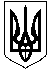                   УкраїнаМІНІСТЕРСТВО ОСВІТИ  І НАУКИ УКРАЇНИДОШКІЛЬНИЙ НАВЧАЛЬНИЙ ЗАКЛАД(ЯСЛА-САДОК)   № 38 „Золотий ключик”ЧЕРКАСЬКОЇ МІСЬКОЇ РАДИ__________________________________________________________________
18000,  м.Черкаси, вул.Благовісна, 215, тел. (0472)  37-93-40                                                    Наказ   від 02.01.2023 № 2 Про встановлення вартості харчування дітей у  дошкільному навчальному закладі на 2023 рік         Керуючись  ст. 32 Закону України « Про місцеве самоврядування в Україні»( власні повноваження), на виконання ст.35 Закону України « Про дошкільну освіту», постанов Кабінету Міністрів України від 26.08.2002 № 1243 « Про невідкладні питання діяльності дошкільних та інтернатних навчальних закладів», статті 1010  Закону України « Про статус ветеранів війни , гарантії їх соціального захисту», пункту 3 статті 56 Закону України « Про освіту », Постанови  Кабінету Міністрів України від 24.03.2021 р. № 305 «Про затвердження норм та Порядку організації харчування у закладах освіти та дитячих закладах оздоровлення та відпочинку , наказу Міністерства освіти і науки України від 21.11.2002  № 667 « Про затвердження Порядку встановлення  плати для батьків за харчування дітей у державних і комунальних дошкільних та інтернатних навчальних закладах»,  п.6 розділу VІІ « Комплексної Програми соціальної підтримки рішення  захисників державного суверенітету та Незалежності України і членів їх сімей - жителів міста Черкаси на 2022-2024 роки», затвердженої рішенням  Черкаської міської ради від 09.12.2021 р. № 12-17, зі змінами, внесеного рішенням виконавчого комітету Черкаської міської  ради  від 05.09. 2022 року № 686, рішення виконавчого комітету Черкаської міської ради від 04.11.2022 №979 «Про встановлення вартості харчування дітей у закладах дошкільної освіти м. Черкаси комунальної форми власності та розміру батьківської плати на 2023 рік, »  з метою забезпечення дітей дошкільного віку  повноцінним збалансованим харчуванням та розглянувши пропозиції департаменту освіти та гуманітарної політики  Черкаської міської ради листа департаменту освіти та гуманітарної політики Черкаської міської ради від 06.12.2022 року № 1757-12-4/2 « Про зміни вартості харчування дітей у закладах дошкільної освіти м. Черкаси на 2023»                                                         НАКАЗУЮ :Встановити вартість харчування дітей у дошкільному навчальному закладі з 01січня 2023 року:На одну дитину в день:для дітей садових груп – 94,70грн. з них за рахунок бюджету ( 40 %) та ( 60 %) за рахунок батьківської плати;для ясельних груп – 70,53 грн. з них  за рахунок бюджету  ( 40 %) та ( 60 %) за рахунок батьківської плати;Встановити розмір плати, що вносять батьки, або особи які їх замінюють, за харчування дітей у дошкільних навчальних закладах м.Черкаси на рівні 60% від фактичної вартості харчування.Зменшити розмір батьківської плати на 50% для багатодітних сімей, які мають 3 і більше дітей.Звільнити від сплати за харчування дитини в дошкільних навчальних закладах міста у 2023 році:- дітей сиріт;- дітей, позбавлених батьківського піклування;- дітей з особливими освітніми потребами, які навчаються у спеціальних та інклюзивних групах;- дітей з інвалідністю;- дітей, з числа осіб , визначених у статті 10 Закону України « Про статус ветеранів війни, гарантії їх соціального захисту»;дітей із сімей, які отримують допомогу відповідно до Закону України « Про державну соціальну допомогу малозабезпеченим сім’ям”дітей із сімей учасників оборони України  у зв’язку із військовою агресією Російської федерації проти України дітей з числа внутрішньо переміщених осіб, дітей , які мають статус дитини, яка постраждала внаслідок воєнних дій і збройних конфліктів;Контроль за виконанням наказу залишаю за собою.                  Завідувач  __________   Світлана ГЛУЩЕНКО